Directions for completing the foldable:Cut the rectangular foldable out along the dark lines (only the outermost lines)Cut along the banded lines to separate the nine characteristics of lifeFold the foldable along the solid center line (paper folds in half, hot dog style)On the back of each characteristic of life, attach the appropriate example (example: on the back of reproduction, you would glue “A cow gives birth to a calf.”)On the flap visible behind each term, attach the appropriate definition (example: as you open the flap that says reproduction, you will be able to read “to make more organisms and pass on genetic information”)On the final panel for each characteristic, you will either attach the appropriate image or draw your own. Examples for the nine CoL:A cow gives birth to a calf.					You touch a hot pan & pull your hand away.Dark moths survive better in areas with a lot of pollution, 		The location of DNA depends on the type of cell.so, over time, there are more dark moths than light moths.Prokaryotes are unicellular, while humans are multicellular.	If you are cold, you shiver in order to warm up.Grow = a tree gets bigger					Plants convert solar energy to glucose (C6H12O6).Develop = a tadpole becomes a frogCells  tissues  organs  organ systems  organism population  community  ecosystem  biosphereDefinitions for the nine CoL:to make more of one’s kind & pass on genetic information		adaptation: characteristic that makes an  individual organism better able to survive in its environment. Over time, beneficial adaptations are “selected for” & the population evolves. ability of an organism to react to stimuli (changes in its internal or external environment)					Energy is the ability to do work and is needed to perform life 		ability of an organism to maintain a constant functions/metabolism (growth, reproduction, movement, etc.). 		internal environment (balance/equilibrium)Organisms make or eat food to get energy (which is released during cellular respiration).				Cells are the basic unit of lifegrow = increase in size (due to increase in size or # of cells)		organized structures have specific functionsdevelop = change in forminformation needed for an organism is carried in its geneticcode (DNA)Images for the nine CoL: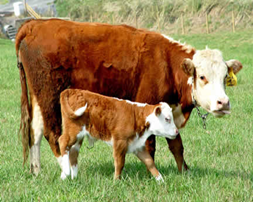 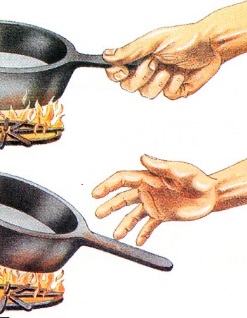 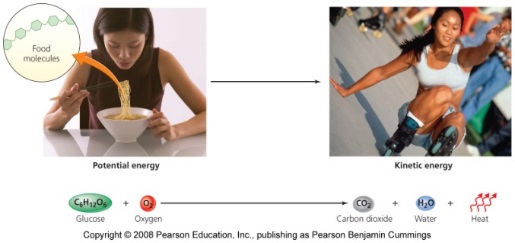 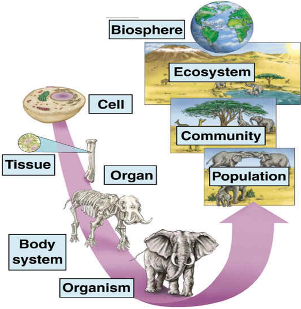 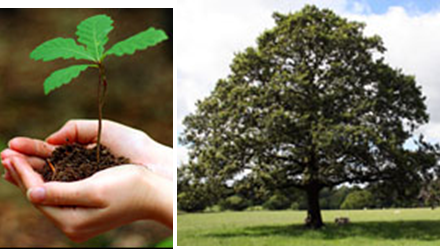 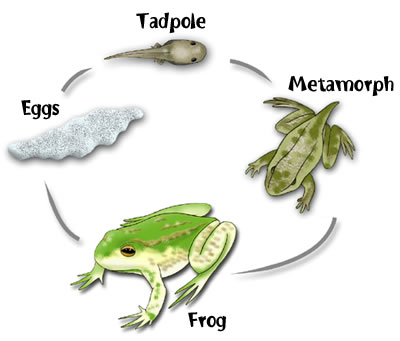 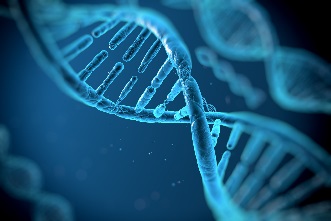 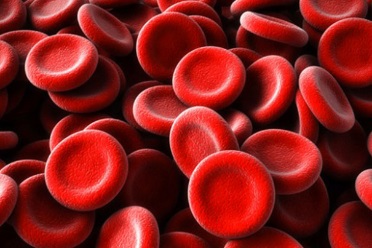 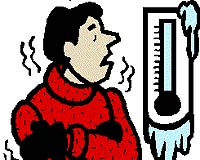 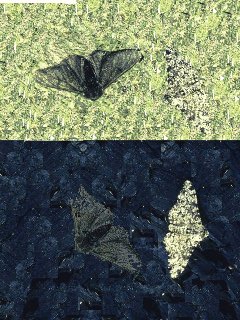 Picture:MADE OF CELLSPicture:DISPLAYS ORDER (ORGANIZATION)Picture:REGULATION (homeostasis)Picture:GROWTH AND DEVELOPMENT (2 pictures)Picture:ENERGY UTILIZATIONPicture:RESPONSE TO THE ENVIRONMENT(response to stimuli)Picture:REPRODUCTIONPicture:EVOLUTIONPicture:GENETIC CODEExample:Definition:Example:Definition:Example:Definition:Example:Definition:Example:Definition:Example:Definition:Example:Definition:Example:Definition:Example:Definition: